Name: 					Date: 			Lesson 6.1.4 Homework6-36. Use the graph at the right:   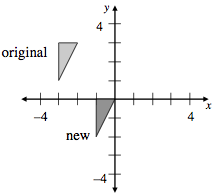 Write directions to translate the original triangle to make the new triangle. What are the coordinates of the vertices (corners) of the new shape?On your graph, reflect the original triangle across the y-axis.  What are the coordinates of the new triangle?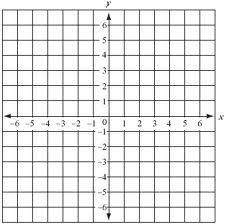 6-37. Make a table and graph for the rule y = −3x + 1.   6-38. Solve the system of equations below using the Equal Values Method.   a = 12b + 3
a = −2b – 46-39. Ms. Cai's class is studying a tile pattern.  The rule for the tile pattern is y = 10x − 18.  Kalil thinks that Figure 12 of this pattern will have 108 tiles. Is he correct?  Justify your answer.  6-40. Angel is picking mountain blueberries for a delicious pie.  She can pick  cup of blueberries in 2 minutes.  If she needs  cups of blueberries for the pie, how long will it take her to pick the berries?  6-41. Juan thinks that the graph of 6y + 12x = 4 is a line.   Solve Juan's equation for y.Is this equation linear?  That is, is its graph a line?  Explain how you know.What are the growth factor and y-intercept of this graph?